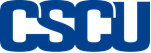 CONGRESS BARGAINING UNIT APPLICATION FOR PROMOTIONTEACHING FACULTYAcademic Year __ 2023-2024 _This application must be submitted to the Office of the Chief Executive Officer, no later than the first day of the spring semester – January 19, 2024. All responses should refer to activities and developments since your previous promotion or original appointment to the college, whichever is more recent.  Please do not attach evaluations or other evaluative documents which are a part of your professional file.  The review process involves a consideration of these evaluative materials.  Please type or print.Name  ____________________________________  Date  __________________________Present Rank:  ______________________________________________________________A. Teaching and Related ResponsibilitiesIn general, how have you demonstrated growth and competence in teaching and other responsibilities related to instruction?List accomplishments, special projects, or unusual work in regard to the items indicated in Article X, Section 1 of the Collective Bargaining Agreement.What activities have you undertaken to maintain contact with your discipline or to develop knowledge in your field or specialty?B.  Other AssignmentsList the college committees on which you have served and briefly describe your work on them.List any student club or organization advisor-ships and describe your work in this role.Have you developed any new instructional techniques, course offerings, or programs?In what community service activities of the college have you participated as part of your regular assignment (not for additional pay)?Indicate any other college service not covered above which you wish to have considered by those reviewing this application.C.  Supplemental Information to be completed by those seeking promotion to Professor or Associate Professor  Cite any evidence of your demonstrated growth and effectiveness in community service.Have you engaged in any professional development activities other than those indicated   in A3 above? Outline briefly and specifically your overall contribution to the college.  (Attach additional sheet if more space is required)D.  Supplemental Information to be completed by those seeking promotion to the rank of Professor.Provide evidence of effective academic leadership.Signature______________________________________    Date  _________________________